Innholdsfortegnelse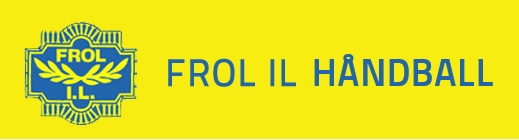 Innledning	3Grunnlagsopplysninger for idrettslaget	3Målsetninger og verdier	4Frol IL har som hovedmålsetting:	4Frol il håndball sin målsetting er:	4Visjon	4Organisasjonsverdier/ kjerneverdier	4Organisering	4Årsmøtet	4Styrets funksjon og sammensetning	5Styret	5Leder	5Sekretær	6Kasserer	6Arrangementsansvarlig	6Materialforvalter	6Dommerkontakt	7Sportslig ledere	7Revisor	7Valgkomite	7Aktivitet	8Trening	8Kampaktivitet	8Arrangement	8Dugnad	8Økonomi	8Treningsavgift:	8Reklame/sponsoravtaler	9Lønn og honorar	9Politiattest	9Årlige faste oppgaver - årshjul	9InnledningOrganisasjonsplanen er ment som et styrende dokument for Frol il håndball. Organisasjonsplanen skal gi de overordnede retningslinjer som avdelingen skal arbeide etter. Styret eller andre organer innen avdelingen som styret gir fullmakt, kan vedta nærmere instrukser / retningslinjer innenfor rammen av det som er trukket opp i organisasjonsplanen. Organisasjonsplanen er utarbeidet innenfor rammene av lagets lover, og vedtas på årsmøtet. Andre styrende dokument: Hovedlagets organisasjonsplanRetningslinjer IdrettsforbundetSportsplanGrunnlagsopplysninger for idrettslagetNavn: Frol il håndballStiftet: Frol il stiftet 1888Idrett: HåndballPostadresse: c/o Siri Pedersen, Fagertunvegen 7, 7604 LevangerE-postadresse: siripedersen34@gmail.comBankkonto: 4420.08.53463Internettadresse: https://frolil.no/?avdeling=handballOrganisasjonsnummer i Brønnøysundregisteret: 871 576 122Telefon: 95121326 (leder)Registrert tilknytning til Trøndelag idrettskretsRegistrert tilknytning til Levanger idrettsrådRegistrert tilknytning til Norges håndballforbund, region NordKlubbnummer i NIFs medlemsregister: KL17190002Årsmøtemåned: Februar/mars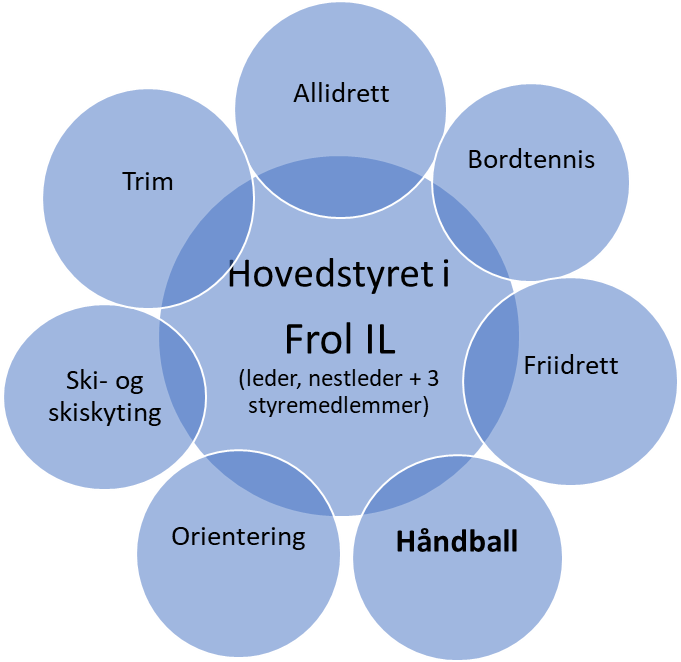 Målsetninger og verdierFrol IL har som hovedmålsetting:Å legge til rette for størst mulig aktivitet i avdelingene gjennom tiltak, oppfølging og koordinering! Hovedmål; Å få flest mulig til å ha glede av allsidig idrettslig aktivitet!Frol il håndball sin målsetting er: Frol IL håndball ønsker å gi alle barn og unge mellom 8 og 14 år muligheten til å spille håndball i vår klubb. Alle nye spillere skal tas imot på en positiv måte, og forholdene skal legges til rette for at de raskt inkluderes sosialt i laget. Vi har alltid plass til nye spillere. Visjon«Aill i lag» Organisasjonsverdier/ kjerneverdierBegeistringRespektViljeMestring FrivillighetLikeverdUtviklingFellesskapFrol il håndball skal være en åpen og demokratisk organisasjon der formålet er å drive idrett organisert i Norges idrettsforbund og olympiske og paralympiske komité (NIF).Arbeidet skal preges av frivillighet, demokrat, lojalitet og likeverd. Alle idrettslige aktiviteter skal bygge på grunnverdier som idrettsglede, fellesskap, helse og ærlighet.Idrettslaget er selveiende og frittstående med utelukkende personlige medlemmer.OrganiseringÅrsmøtet Årsmøtet er avdelingens høyeste myndighet.Årsmøtet blir avholdt 1. gang i året før utgangen av mars. Protokollen fra årsmøtet sendes til hovedlaget i Frol il, og legges ut på idrettslagets hjemmeside.Innkalling til årsmøtet skal skje 1. måned før årsmøtet avholdes. Innkalling annonseres på hjemmesiden og på Facebooksidene.Innkomne forslag skal være styret i hende 2 uker før årsmøtet og sakspapirene skal sendes ut 1. uke før.Årsmøtet er for medlemmer i klubben, det vil si de som har betalt medlemskontingenten. Foreldre/foresatte har ikke fullmakt til å stemme for medlemmer under 15 år.Årsmøtet legger grunnlaget for styret sitt arbeid, og alle som ønsker å bli med å bestemme hvordan klubben skal drives bør stille på årsmøtet. Årsmøtet skal gjennomføres slik det er fastsatt i lovens årsmøteparagraf §12.Styrets funksjon og sammensetningStyretPlanlegge og ivareta lagets totale drift, herunder mål- og strategiarbeid, budsjett og regnskap samt oppgaver beskrevet i §1 NIFs lover, lovnorm for idrettslag. Stryet har ansvar for at det finnes retningslinjer for aktiviteten i klubben. Iverksette bestemmelser og vedtak fattet av årsmøte eller andre overordnede idrettsmyndigheter. Stå for lagets daglige ledelse, og representere laget utad. Disponere lagets inntekter (tilskudd, kontingent o.a.) og fordele disse etter plan og godkjent budsjett. Oppnevne komiteer og utvalg etter behov, og utarbeide instruks for disse.LederTotalansvar for driftKlubbens ansikt utad, og klubbens representant i møter, konferanser og forhandlinger Innkalle og lede styremøtene etter oppsatt saklisteVære avdelingens representant i hovedstyret i Frol ILVære klubbens representant i fora til NHF  Sette opp budsjett sammen med kasserer Følge opp organisasjonsplan, og sørge for at avdelingen fungerer slik den skal Fordele post og annen informasjon til lagene Skrive årsberetning Holde kontakt med naboklubberOrdne årshjul for sesongen sammen med sportslig lederRegistrere alle spillere i FrolDelta på sonenøterLage møteinnkalling til årsmøtet, legges ut på Frol sin hjemmeside og på FacebookSekretærUtføre avdelingens sekretærarbeidFøre referat fra alle møterLegge referatene ut på Frol il sin hjemmesideOppdatering av Frol sin hjemmesideKassererUtarbeide budsjettAnsvar for avdelingens regnskap og budsjettAnsvar for at treningsavgift blir innbetalt Følge opp trenergodtgjørelser, disse blir utbetalt i aprilKontakt med revisorSørge for dommerutgifter inkl. innkreving fra lageneArrangementsansvarligSørge for å sette opp ansvarlige for gjennomføring av hallarrangement gjennom hele sesongen.Sørge for opplæring i live – KamperAnsvar for minihåndballturnering, og planlegging av denTilse at nødvendig utstyr til arrangement er tilgjengelig på lagret i hallenLage infomateriale til de som skal ha arrangement (her må det stå info om alle oppgaver som skal utføres)MaterialforvalterAnsvar for innkjøpsavtalerAnsvar for håndballavdelingens utstyrSørge for spillerdrakter, innkjøp og vedlikeholdKjøpe inn idrettsutstyr og førstehjelpsutstyr. Lagene må hente ut utstyr hos materialforvalterVed sesongstart, pakke bager til alle lag og dele ut draktbager med utstyrVed sesongslutt, sørge for å samle inn alt utstyr for å ha oversiktHolde orden på hvilket utstyr som finnes på lageretSørge for at alle lag må kvittere på utlevert utstyrDommerkontaktAnsvar for påmelding av dommere til hver sesongAnsvar for at dommere har betalt lisensAktiv pådriver for å skaffe nye dommereDommerutdanning/kursingAnsvar for bekledning/utstyr til dommerneSamarbeide med region Nord som dommerkontaktJobbe for å beholde våre dommereKick- off for dommere før sesongstartSportslig ledereLeders stedfortrederSøke om treningstider for lagene, og fordele treningstidenePåmelding av lag til serienPåmelding til felles cupAnsvar for det praktiske rundt felles cupHjelpe til slik at alle lag har trenere og lagledereGjennomføre minimum 2 trener og lagledermøter i løpet av sesongenRegistrere spillere som er lisenspliktige fra januar.Registrere alle spillere i Frol sammen med leder.Oppsigelse av treningstimerDelta på sonemøterTrenerkontrakterSpre informasjon ut til lagene Sende ut treningsavgift til alle lagFølge opp lagene på trening og eventuelt på kampRevisorVelges av Frol il på hovedlagets årsmøte. ValgkomiteValgkomiteen velges hvert år med en representant fra neste års J12 og en fra G12.Valgkomiteen har en av klubbens viktigste oppgaver. Den har ansvaret for personalmessig og funksjonell utvikling av klubben ved å rekruttere nye styremedlemmer/-medarbeidere etter nøye vurderinger av medlemsmassen. AktivitetTrening Alle lagene i Frol il håndball får tildelt treningstid av sportslig ledere. Lagene får så langt det går ønske treningstid, men på grunn av hallkapasiteten i Levanger kommune kan ikke alle lagene få ønsket treningstid hver sesong.8-10 åringene trener 1 gang pr. uke.11-14 åringen trenger 2 ganger pr. uke. Treningstiden varierer mellom 2 – 3 timer. I tillegg oppfordres lagene til å ha en basistrening i uken for å forebygge skader.Sportsplan gir mer utdypende informasjon om trening.Kampaktivitet8-åringene spiller minihåndballturneringer. 9-14 åringen spiller i Trønder Energiserien. I tillegg er 10-14 åringene med på felles cup.ArrangementFrol il håndball arrangerer minihåndballturnering en gang pr sesong. I tillegg arrangerer lagene kampdager i Trønderhallen. Arrangementene fordeles høst og vår, og de eldste lagene får flest arrangement. Frol il håndball reiser sammen på en felles cup pr sesong. DugnadFrol il håndball har i utgangspunktet en felles dugnad, Minihåndballturneringen, der inntektene går til håndballavdelingens virksomhet. Det må påregnes at det kommer en dugnad til pr år. Ellers er det opp til hvert enkelt lag hvor mye dugnad de har. Det er ikke anledning til å kjøpe seg fri fra dugnad i Frol il håndball. ØkonomiTreningsavgift:Ved manglende betaling av treningsavgift fra enkeltspillere, tar lagleder/foreldrekontakt kontakt med foreldre/foresatte og informerer om at det kan søkes styret om fritak for betaling.Reklame/sponsoravtalerStyret har inngått en avtale med Sport 1 – Stakset sport og Umbro fram til 31.12.2024. 30% på håndballrelatert utstyr i tillegg til Sport 1 sine klubbtilbud. Frol il har gjennom hovedlaget avtale med Intersport Magneten, 20% og 30% alt etter hva man handler. I tillegg er det en avtale med Intersport Moan der man får 20%.Lønn og honorarHåndballavdelingens trenere får godtgjørelse pr sesong ut fra hvor mange treninger laget har i uken. 1500 kroner for en trening i uken, og 3000 kroner for to eller flere treninger i uken.Foreldre/foresatte og andre gjør dette på dugnadsbasis.PolitiattestPolitiattest skal avkreves av personer som skal utføre oppgaver for idrettslaget som innebærer et tillits- eller ansvarsforhold overfor mindreårige eller mennesker med utviklingshemming. Med mindreårige menes barn og unge under 18 år.Personer under 18 år skal også avkreves politiattest. Den nedre grense er 15 år.Leder i Frol il hovedlaget har ansvar for at alle våre trenere og lagledere har gyldig politiattest. Årlige faste oppgaver - årshjul(Legges ved som eget dokument)Lag31.oktober31.januarG8600,-600,-J8600,-600,-G9650,-650,-J9650,-650,-G10650,-650,-J10650,-650,-J11800,-800,-G11800,-800,-G121150,-1150,-J121150,-1150,-G131300,-1300,-J131300,-1300,-J141300,-1300,-G141300,-1300,-